„Święto Mamy i Taty”Nauczymy się dzisiaj zabawy „Praczki”. Posłuchajcie słów piosenki i naśladujcie ruchem jej treść . ( muzyka do pobrania)https://www.youtube.com/watch?v=AF3THj6Pmw0
Tu lewą mam rączkę, tu prawą rączkę mam,             Pokazujemy rączki 
 jak praczki pracują, pokażę ja wam. 
Tak piorą, tak piorą przez cały długi dzień. (× 2)      Dzieci zaciskają dłonie i pocierają 
                                                                                    o siebie. Tu lewą mam rączkę, tu prawą rączkę mam,              Pokazujemy rączki 
jak praczki pracują, pokażę ja wam. 
Wieszają, wieszają przez cały długi dzień. (× 2)       Podnoszą obie ręce do góry. 
Tu lewą mam rączkę, tu prawą rączkę mam,           Pokazujemy rączki 
jak praczki pracują, pokażę ja wam.
 Prasują, prasują przez cały długi dzień. (× 2)         Dłoń zaciskają w pięść i przesuwają 
                                                                                       w poziomie 
Tu lewą mam rączkę, tu prawą rączkę mam,            Pokazujemy rączki 
jak praczki pracują, pokażę ja wam. 
Składają, składają przez cały długi dzień. (× 2)       Kładą naprzemiennie prawą dłoń na lewej. Tu lewą mama rączkę, tu prawą rączkę mam,             Pokazujemy rączki 
jak praczki pracują, pokażę ja wam. 
Tańcują, tańcują przez cały długi dzień. (× 2)         Kołyszą się w prawo i lewo „Nasze rymowanki” – zabawa słuchowa. ( obrazki do pobrania).
Przygotowujemy obrazki, z przedmiotami, zwierzętami , które się rymują  mak- rak, słoń-koń, kot-płot itp. Rozkładamy na dywanie obrazki (porozcinane i w rozsypce), dzieci podają ich nazwy. Następnie prosimy, by dzieci wskazały obrazki, które się rymują i ułożyły parami.Rozwiążcie zagadkę: Rodzice przy Tobie w każdej chwili – 
zawsze starają się być dla Ciebie mili. 
Kochają Cię, czy się cieszysz, czy szlochasz 
– a czy Ty wiesz, za co ich... ( kochasz) ??? Teraz powiedzcie, za co kochacie swoich rodziców ????Praca plastyczna „ Serce dla mamy i taty”. Pomaluj serca czerwoną farbą, a gdy wyschną, wytnij je i podaruj rodzicom. ( obrazek do pobrania)Teraz zapraszam całą rodzinkę do wspólnej zabawy w „ Pociąg”…. 
( muzyka do pobrania) Na koniec dzisiejszego rodzinnego dnia posłuchajcie wszyscy piosenki https://www.youtube.com/watch?v=j09kDRPi3tE
  Po wysłuchaniu piosenki każdy przedszkolak mocno uściska i ucałuje mamę i tatę .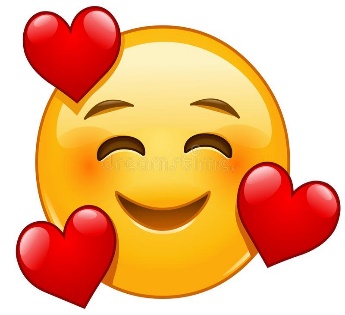 MIŁEGO DNIA 